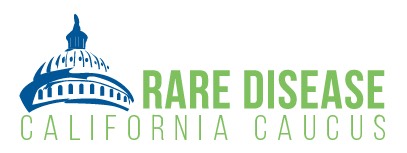 Chairs: Assemblymembers Rob Bonta, Brian Maienschein, Marie WaldronInformational Hearing
Subject: Rare Access During Covid and Beyond
Wednesday, August 12, 2020
11:00am-12:00pm
Via Zoom (link provided at registration)AGENDAIntroduction and Overview Caucus Co-chairsRare Disease and Precision MedicineJulianne McCall, PhD, Co-Director of Precision Medicine, Governor’s Office of Planning and Research 
Rare Disease Patient VoicesWhitney Carter, Rare Disease Patient Jennifer Sills, Rare Disease Mom, Founder/President, CSNK2A1 Foundation Innovation in Rare Disease - BiosimilarsDr. Vibeke Strand, Adjunct Clinical Professor, Division of Immunology and Rheumatology, Stanford University School of Medicine Dr. Sameer Awsare, Internal Medicine, Kaiser Pemanente Public Comment  Closing Remarks 